Пояснительная запискаПрограмма курса внеурочной деятельности «Мир простых механизмов» соответствует требованиям ФГОС. Жизнь современных детей протекает в быстро меняющемся мире, который предъявляет серьезные требования к ним. Курс «Мир простых механизмов» является межпредметным модулем, где дети комплексно используют свои знания. Межпредметные занятия опираются на естественный интерес к разработке и постройке различных механизмов. Разнообразие конструкторов Лего позволяет заниматься с учащимися разного возраста и по разным направлениям: 1.конструирование; 2.программирование; 3.моделирование физических процессов и явлений. В основе курса лежит целостный образ окружающего мира, который преломляется через результат деятельности учащихся. Конструирование как учебный предмет является комплексным и интегративным по своей сути, он предполагает реальные взаимосвязи практически со всеми предметами начальной школы. Занятия по конструированию главным образом направлены на развитие изобразительных, словесных, конструкторских способностей. Все эти направления тесно связаны, и один вид творчества не исключает развитие другого, а вносит разнообразие в творческую деятельность. Каждый ребенок, участвующий в работе по выполнению предложенного задания, высказывает свое отношение к выполненной работе, рассказывает о ходе выполнения задания, о назначении выполненного проекта. Тематический подход объединяет в одно целое задания из разных областей. Работая над тематической моделью, ученики не только пользуются знаниями, полученными на уроках математики, окружающего мира, изобразительного искусства, но и углубляют их: Направленность программыНастоящий курс предлагает использование образовательных конструкторов LEGO и аппаратно-программного обеспечения как инструмента для обучения школьников конструированию, моделированию и компьютерному управлению на занятиях Лего-конструирования. Актуальность программыРабота с образовательными конструкторами LEGO-9686 позволяет школьникам в форме познавательной игры узнать многие важные идеи и развить необходимые в дальнейшей жизни навыки. При построении модели затрагивается множество проблем из разных областей знания – от теории механики до психологии, – что является вполне естественным.Очень важным представляется тренировка работы в коллективе и развитие самостоятельного технического творчества. Простота в построении модели в сочетании с большими конструктивными возможностями конструктора позволяют детям в конце урока увидеть сделанную своими руками модель, которая выполняет поставленную ими же самими задачу. Изучая простые механизмы, ребята учатся работать руками (развитие мелких и точных движений), развивают элементарное конструкторское мышление, фантазию, изучают принципы работы многих механизмов. Педагогическая целесообразностьпрограммы объясняется формированием высокого интеллекта через мастерство. Целый ряд специальных заданий на наблюдение, сравнение, домысливание, фантазирование служат для достижения этого. Программа направлена на то, чтобы через труд приобщить детей к творчеству. Важно отметить, что компьютер используется как средство управления моделью; его использование направлено на составление управляющих алгоритмов для собранных моделей. Учащиеся получают представление об особенностях составления программ управления, автоматизации механизмов, моделировании работы систем. Принцип построения программыНа занятиях создана структура деятельности, создающая условия для творческого развития воспитанников на различных возрастных этапах и предусматривающая их дифференциацию по степени одаренности. Основные дидактические принципы программы: доступность и наглядность, последовательность и систематичность обучения и воспитания, учет возрастных и индивидуальных особенностей детей. Обучаясь по программе, дети проходят путь от простого к сложному, с учетом возврата к пройденному материалу на новом, более сложном творческом уровне. Срок реализацииКурс рабочей программы рассчитан на учебный год Цель работы кружкаОрганизация занятости школьников во внеурочное время. введение 	школьников 	в 	сложную 	среду конструирования с использованием информационных технологий; Всестороннее развитие личности учащегося: -развитие навыков конструирования; -развитие логического мышления; -мотивация к изучению наук естественно-научного цикла. Задачи кружкаОзнакомление с основными принципами механики; Развитие умения работать по предложенным инструкциям; Развитие умения творчески подходить к решению задачи; Развитие умения довести решение задачи до работающей модели; Развитие 	умения 	излагать 	мысли 	в 	четкой 	логической последовательности, отстаивать свою точку зрения, анализировать ситуацию и 	самостоятельно 	находить 	ответы 	на 	вопросы 	путем 	логических рассуждений. Развитие умения работать над проектом в команде, эффективно распределять обязанности. Подготовка к соревнованиям по Лего-конструированию. Режим занятийЗанятия проводятся 1 раз в неделю Обеспечение программыДля 	эффективности 	реализации программы занятий  «Мир простых механизмов» необходимо дидактическое обеспечение: Лего-конструкторы «LEGO education 9686» Персональный компьютер. Формы занятийОдно из главных условий успеха обучения детей и развития их творчества - это индивидуальный подход к каждому ребенку. Важен и принцип обучения и воспитания в коллективе. Он предполагает сочетание коллективных, групповых, индивидуальных форм организации на занятиях. Коллективные задания вводятся в программу с целью формирования опыта общения и чувства коллективизма. Предполагаемые результаты и критерии их оценкиГлавным результатом реализации программы является создание каждым ребенком своего оригинального продукта, а главным критерием оценки ученика является не столько его талантливость, сколько его способность трудиться, способность упорно добиваться достижения нужного результата, ведь овладеть всеми секретами искусства может каждый, по-настоящему желающий этого ребенок. В конце обученияученик будет знать:Закономерности конструктивного строения изображаемых предметов; Различные приёмы работы с конструктором Лего; ученик научится:Работать в группе; Решать задачи практического содержания; Моделировать и исследовать процессы; - Переходить от обучения к учению; ученик сможет решать следующие жизненно-практические задачи:Совместно обучаться школьникам в рамках одной бригады; Распределять обязанности в своей бригаде; Проявлять повышенное внимание культуре и этике общения; Проявлять творческий подход к решению поставленной задачи; Создавать модели реальных объектов и процессов; ученик способен проявлять следующие отношения:Проявлять интерес к обсуждению выставок собственных работ. Слушать собеседника и высказывать свою точку зрения; Предлагать свою помощь и просить о помощи товарища; Понимать необходимость добросовестного отношения к общественнополезному труду и учебе. Личностные, метапредметные и предметные результаты освоения кружкаЛичностными результатами изучения кружка «Мир простых механизмов» является формирование следующих умений: оценивать жизненные ситуации (поступки, явления, события) с точки зрения собственных ощущений (явления, события), в предложенных ситуациях отмечать конкретные поступки, которые можно оценить, как хорошие или плохие; называть и объяснять свои чувства и ощущения, объяснять своё отношение к поступкам с позиции общечеловеческих нравственных ценностей; самостоятельно и творчески реализовывать собственные замыслы Метапредметными	результатами изучения 	курса «Мир простых механизмов» является формирование следующих универсальных учебных действий (УУД): Познавательные УУД:определять, различать и называть детали конструктора, конструировать по условиям, заданным взрослым, по образцу, по чертежу, по заданной схеме и самостоятельно строить схему. ориентироваться в своей системе знаний: отличать новое от уже известного. перерабатывать полученную информацию: делать выводы в результате совместной работы всего класса, сравнивать и группировать предметы и их образы; Регулятивные УУД:уметь работать по предложенным инструкциям. умение излагать мысли в четкой логической последовательности, отстаивать свою точку зрения, анализировать ситуацию и самостоятельно находить ответы на вопросы путем логических рассуждений. определять и формулировать цель деятельности на занятии с помощью учителя; Коммуникативные УУД: уметь работать в паре и в коллективе; уметь рассказывать о постройке. уметь работать над проектом в команде, эффективно распределять обязанности. Формы подведения итогов реализации дополнительнойобразовательной программы Организация выставки лучших работ. Представлений собственных моделей Ожидаемый результат (учащиеся должны знать и уметь): 1.	Знание основных принципов механизмов 2.	Умение работать по предложенным инструкциям. Умения творчески подходить к решению задачи. Умения довести решение задачи до работающей модели. Умение излагать мысли в четкой логической последовательности, отстаивать свою точку зрения, анализировать ситуацию и самостоятельно находить ответы на вопросы путем логических рассуждений Умение работать над проектом в команде, эффективно распределять обязанности. Содержание программы (34 ч)1.Знакомство с ЛЕГО (2ч)Знакомство с ЛЕГО. Информация об имеющихся конструкторах компании ЛЕГО, их функциональном назначении и отличии, демонстрация имеющихся у нас наборов. Знакомство с набором «LEGO education9686» 2.Набор «LEGO education 9686» (24 часов)Сборка и изучение моделей реальных машин, изучение машин, оснащенных мотором, изучение принципов использования пластмассовых лопастей для производства, накопления и передачи энергии ветра, изучение зубчатых передач с различными зубчатыми колесами. 3.Работа над проектами (6 часов).Выбор темы. Актуальность выбранной темы... Постановка проблемы... Выработка гипотезы. Цель проекта. Задачи проекта. Распределение обязанностей в группе. Сбор информации для проекта. Обработка информации. Продукт проекта. Отбор информации для выступления. Презентация. Защита проектов (1 час) Календарно-тематическое планирование 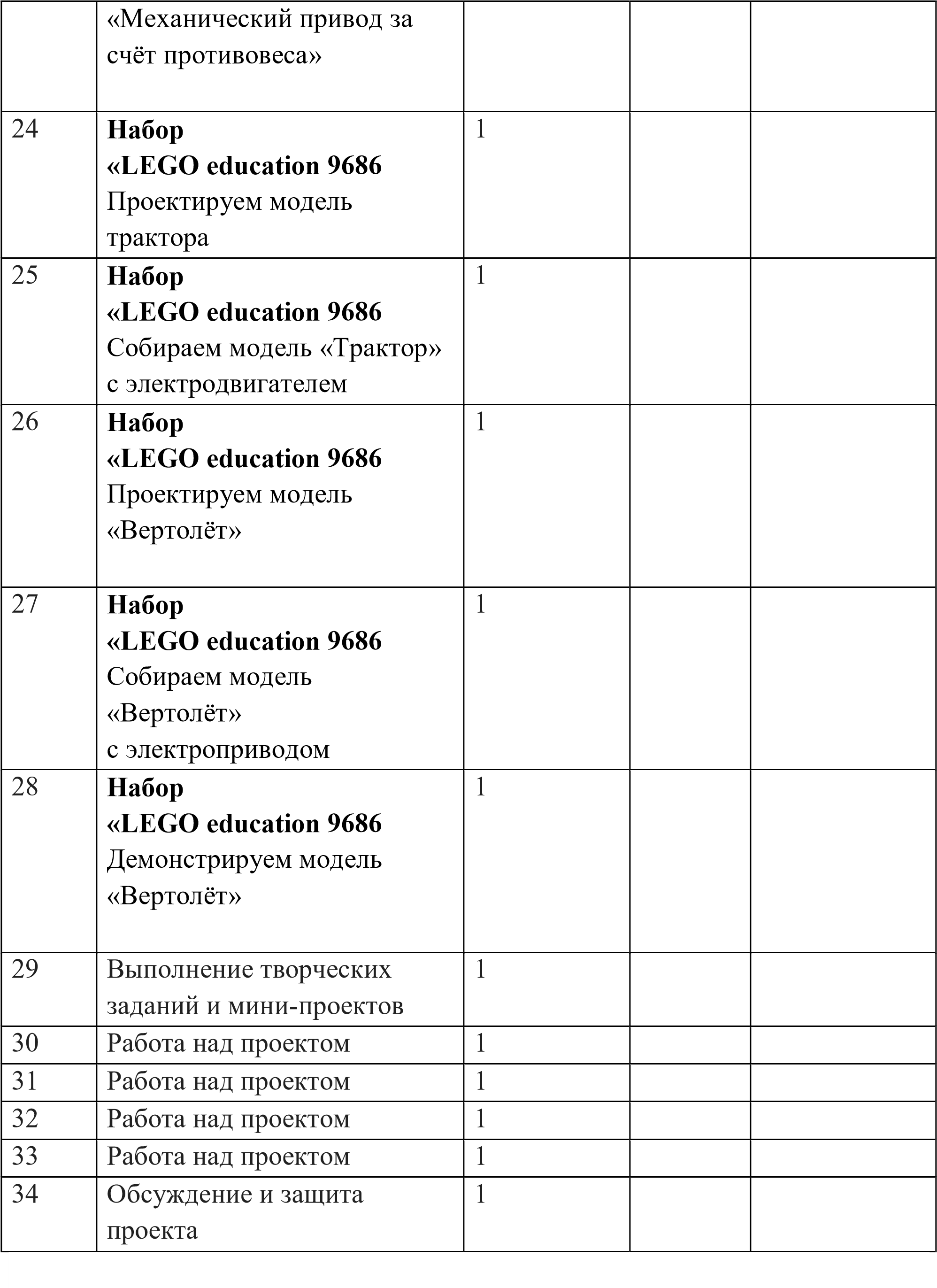 Учебно-методическое и материально-техническое обеспечение программы Учебно-методические средства обучения1.Учебно-наглядные пособия: схемы, образцы и модели; 2. Оборудование: тематические наборы конструктора Лего; компьютер; проектор Электронно-программное обеспечение:специализированные цифровые инструменты учебной деятельности (компьютерные программы); Технические средства обучения:компьютер с учебным программным обеспечением; демонстрационный экран; цифровой фотоаппарат; сканер, ксерокс  Методическое обеспечение программы: Интернет-ресурсы: http://9151394.ru/?fuseaction=proj.legohttp://9151394.ru/index.php?fuseaction=konkurs.konkurshttp://www.lego.com/education/http://www.wroboto.org/http://www.roboclub.ru/http://robosport.ru/http://lego.rkc-74.ru/http://legoclab.pbwiki.com/http://www.int-edu.ru/ Информационное обеспечение:http://learning.9151394.ru/course/view.php?id=17http://do.rkc-74.ru/course/view.php?id=133.	http://robotclubchel.blogspot.com/4.	http://legomet.blogspot. №П.пТема занятияКоличествочасовДатаКоррекция1 Вводный.(Цели и задачи курса.  Правила ТБ)1 2 Компания ЛЕГОКонструкторы ЛЕГО1 3 Набор «LEGO education9686»1 4 Набор 1 «LEGO education 9686Собираем модель «Автомобиль» Пособие для сборки модели 5 Набор «LEGO education 9686 Собираем модель «Ветряная мельница». Пособие для сборки модели 1 6 Набор «LEGO education 9686Собираем модель «Уборочная машина». Пособие для сборки модели 1 7 Набор «LEGO education 9686 Собираем модель «Отбойный молоток» Пособие для сборки модели 1 8 Набор «LEGO education 9686Собираем модель «Маятник» Пособие для сборки модели 1 9 Набор «LEGO education 9686Демонстрация модели «Подъемный кран» Пособие для сборки модели 1 10 Набор «LEGO education 9686Демонстрация модели «Собачка» Пособие для сборки модели 1 11 Набор «LEGO education 9686Демонстрация модели «Луноход» Пособие для сборки модели 1 12 Набор «LEGO education 9686Собираем модель «Парусник» Пособие для сборки модели 1 13 Набор «LEGO education 9686Собираем модель «электромобиль» Пособие для сборки модели 1 14 Набор «LEGO education 9686Собираем модель «Подъёмный кран с электроприводом» Пособие для сборки модели 1 15 Набор «LEGO education 9686Собираем модель «Весы» Пособие для сборки модели 1 16 Набор «LEGO education 9686Собираем модель «Механический привод к тачке» Пособие для сборки модели 1 17 Набор «LEGO education 9686Собираем модель «Часовой механизм» Пособие для сборки модели 1 18 Набор «LEGO education 9686Собираем модель «Механический молот» Пособие для сборки модели 1 19 Набор «LEGO education 9686Собираем модель «Грузовая стрела с захватом» Пособие для сборки модели 1 20 Набор «LEGO education 9686Собираем модель «Механический привод тележки» Пособие для сборки модели 1 21 Набор «LEGO education 9686Собираем модель «Электробагги» Пособие для сборки модели 1 22 Набор «LEGO education 9686Собираем модель «Редуктор» 1 23 Набор «LEGO education 9686Собираем модель 1 